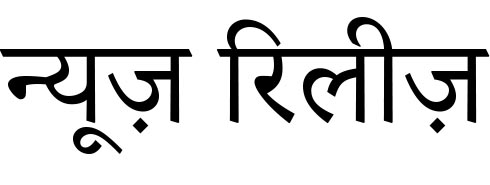 एक नया अध्ययन दर्शाता है कि इंटरनेट डोमेन नामों की यूनिवर्सल असैप्टेंस 9.8 बिलीयन अमेरिकी डॉलर के व्यापार का अवसर हैAnalysys Mason का मूल्यांकन इंटरनेट के निरंतर विकास के लिए यूनिवर्सल असैप्टेंस के महत्व को रेखांकित करता हैसीऐटल – 11 अप्रैल 2017 – एक नया अध्ययन दर्शाता है कि इंटरनेट सिस्टम में रूटीन अपडेट के माध्यम से ऑनलाइन आय में 9.8 बिलीयन अमेरिकी डॉलर की संभावित वृद्धि का अवसर है, जिसमें कि उन भाषाओं के स्पीकर शामिल हैं, जो कि अंग्रेज़ी स्क्रिप्ट का उपयोग नहीं करते हैं। तकनीकी परामर्श और शोध संबंधी इकाई Analysys Mason की रिपोर्ट यूनिवर्सल असैप्टेंस स्टियरिंग ग्रुप (यूएएसजी) द्वारा प्रमाणित की गई थी और उसमें इंटरनेट डोमेन की यूनिवर्सल असैप्टेंस (यूए) के आर्थिक, सामाजिक और सांस्कृतिक लाभों को स्पष्ट रूप से प्रदर्शित किया गया था। यूनिवर्सल असैप्टेंस वास्तविक बहुभाषी इंटरनेट के लिए संस्थागत आवश्यकता है, जिसके अंतर्गत दुनिया भर के उपयोगकर्ता संपूर्ण रूप से स्थानीय भाषाओं में नेविगेट कर सकते हैं। यह डोमेन नाम उद्योग में प्रतियोगिता, उपभोक्ता की पसंद और नवप्रवर्तन को बढ़ावा देने के लिए नई सामान्य उच्च-स्तरीय डोमेन (gTLD) की संभावना को अनलॉक करने की कुंजी भी है। डोमेन नाम सिस्टम (डीएनएस) में नाटकीय रूप से विस्तार हुआ है और अब इसमें 1,200 जीटीएलडीसे अधिक शामिल हैं। इनमें से कई उच्च स्तरीय डोमेन, लाइगेसी तीन वर्ण वाले डोमेन नाम से लंबे हैं (उदा. .com, .edu और .org) या गैर-लातिन आधारित स्क्रिप्ट (जैसे कि चीनी, अरबी या सिरीलिक) में हैं। लोग अब अपने ऐसे डोमेन नाम चुन सकते हैं, जो कि उनकी पहचान और भाषा को सर्वश्रेष्ठ रूप से दर्शाते हैं, हालाँकि कई ऑनलाइन सिस्टम इन डोमेन नामों की पहचान मान्य के रूप में नहीं करते हैं। उदाहरण के लिए, जब कोई उपयोगकर्ता डोमेन नाम या उससे संबंधित ईमेल पते को किसी वेबसाइट पर उपलब्ध ऑनलाइन फ़ॉर्म में दर्ज करता है, तो समस्याएँ हो सकती हैं। जब ऐसा होता है, तब इससे उपयोगकर्ता को केवल परेशानी ही होती है और इससे संगठन द्वारा नए ग्राहक को जीतने के संगठन का अवसर कम हो जाता है, लेकिन साथ ही इससे इंटरनेट द्वारा संभावित सांस्कृतिक, सामाजिक और आर्थिक लाभ भी कम हो जाते हैं।यूएएसजी के अध्यक्ष राम मोहन ने कहा “लंबी अवधि में जीत हासिल करने के लिए संगठनों को यह सुनिश्चित करने हेतु अवसर - और ज़िम्मेदारी को समझना चाहिए कि उनके सिस्टम इंटरनेट - डोमेन नाम सिस्टम पर सामान्य अवसंरचना के साथ काम करते हैं”। "यूनिवर्सल असैप्टेंस वैश्विक रूप से इंटरनेट उपयोगकर्ताओं के लिए निरंतर और सकारात्मक अनुभव सुनिश्चित करके महत्वपूर्ण आर्थिक अवसर देता है और आने वाले करोड़ों इंटरनेट उपयोगकर्ताओं के लिए गेटवे प्रदान करता है। इसके अलावा, अगर सरकार और एनजीओ यूनिवर्सल असैप्टेंस को अपनाते हैं, तो वे अपने नागरिकों और निर्वाचन क्षेत्रों में बेहतर सेवा प्रदान कर पाएँगे।हाल ही में जारी स्वतंत्र शोध पुराने तरीके से यह अनुमान लगाते हैं किअंतर्राष्ट्रीयकृत डोमेन नामों के लिए समर्थन (आईडीएन, जो कि दुनिया की सभी भाषाओं में डोमेन नामों की अनुमति देता है) 17 मिलीयन नए उपयोगकर्ताओं को ऑनलाइन ला सकता है। इनमें ऐसे उपयोगकर्ता भी शामिल हैं, जिनके लिए पहले स्थानीय भाषा संबंधी सेवाओं में कमी होना पूर्ण ऑनलाइन अनुभव के लिए एक अवरोधक था। रिपोर्ट का अनुमान केवल पाँच मुख्य भाषाओं और भाषा समूहों की जाँच पर निर्भर करता है, जिन्हें कि आईडीएन से लाभ होगा, क्योंकि वे गैर-लातिन स्क्रिप्ट (रूसी, चीनी, अरबी, वियतनामी और भारतीय-आर्यन भाषा समूह) उपयोग करते हैं और गैर-इंटरनेट उपयोगकर्ताओं के एक भाग के लिए स्थानीय भाषा सेवाओं का न होना एक अवरोध है। शोध से यह पता चलता है कि इन नए आईडीएन उपयोगकर्ताओं की ओर ऑनलाइन खर्च करने से प्रति वर्ष 6.2 बिलीयन अमेरिकी डॉलर का व्यय शुरू हो सकता है। इसके अतिरिक्त यह रिपोर्ट मौजूदा जीटीएलडी उपयोगकर्ताओं की संभावित वर्धित आय को दर्शाती है। एक अध्ययन के अनुसार 13 प्रतिशत वेबसाइट तीन से ज्यादा वर्णों वाले डोमेन नामों को अस्वीकार करती हैं - जब यूनिवर्सल असैप्टेंस के परिणाम स्वरूप इन वेबसाइटों के साधारण अपडेट से (प्रभावी "बग समाधान करके") ऑनलाइन आय प्रति वर्ष 3.6 बिलीयन अमेरिकी डॉलर तक बढ़ सकती है। संयोजित रूप से सामान्य इंटरनेट अवसंरचना के साथ काम करने वाले सॉफ़्टवेयर सिस्टम से 9.8 बिलीयन अमेरिकी डॉलर वार्षिक के अवसर की संभावना होती है। यह एक पुराना मान है, क्योंकि इस आंकड़े से ई-वाणिज्यिक खर्च में या नए डोमेन के पंजीकरणों में संभावित वृद्धि नहीं होती है।एन्ड्र्यु क्लोडेन, विश्लेषण मैसन के प्रिंसीपल के अनुसार “हमारे विश्लेषण दर्शाते हैं कि यूनिवर्सल असैप्टेंस के प्रति मुख्य अवरोध किसी तकनीकी चुनौती के बजाय समस्या के प्रति जागरुकता की कमी होना है।" "यह कोई भारी बोझ नहीं है। यूए को लागू करने के लिए सॉफ़्टवेयर और एप्लिकेशन के स्वामियों के लिए आवश्यक प्रयास विशिष्ट रूप से बहुत परेशानी भरे नहीं होते हैं, वास्तव में अधिकांश कंपनियाँ यूए समस्याओं को बस "बग सुधार" के रूप में मानती हैं। दुनिया भर के संगठनों ने यूनिवर्सल असैप्टेंस के मामले में बहुत प्रगति की है, यद्यपि अभी भी काफी काम किया जाना बाकी है। रिपोर्ट में वर्णित मामलों के अध्ययन दर्शाते हैं कि कई बड़ी वैश्विक कंपनियाँ - जैसेकि अबोड, वेरिज़ोन, वेल्स फ़ार्गो और ट्वीटर तथा अन्य कंपनियों ने अपने ग्राहक के लिए उपलब्ध सिस्टम को यूए रेडी बना दिया है। हालाँकि यह प्रक्रिया पूर्ण नहीं है और कई एप्लिकेशन अभी भी नए डोमेन को स्वीकार नहीं करते हैं। यूनिवर्सल असैप्टेंस जीटीएलडीकी तुलना में आईडीएन के लिए कम प्रगति की है। अधिक जानने के लिए और पूरी रिपोर्ट देखने के लिए, कृपया https://uasg.tech/whitepaper पर जाएँ। यूएएसजी के बारे मेंयूनिवर्सल असैप्टेंस स्टीयरिंग समूह एक इंटरनेट समुदाय की पहल है, जिसे कि फरवरी 2015 में स्थापित किया गया था और ऐसी गतिविधियों के साथ इन पर काम किया गया था, जो कि सभी मान्य डोमेन नामों और ईमेल पतों की वैश्विक स्वीकार्यता का प्रभावी रूप से प्रचार करते हैं। इस समूह में 120 से अधिक कंपनियों (एप्पल, गोडैडी, गूगल, माइक्रोसॉफ़्ट और वेरीसाइन), सरकोरों औऱ सामुदायिक समूहों के सदस्य शामिल हैं। यूएएसजी को आईसीएएनएन से महत्वपूर्ण वित्तीय और प्रशासनिक सहायता मिलती है। अधिक जानकारी के लिए, https://uasg.tech/ पर जाएँ। आईसीएएनएन के बारे मेंआईसीएएनएन का उद्देश्य एक स्थिर, सुरक्षित और संयुक्त वैश्विक इंटरनेट सुनिश्चित करने में सहायता करना है। इंटरनेट पर किसी अन्य व्यक्ति तक पहुँचने के लिए आपको अपने कंप्यूटर या अन्य डिवाइस पर कोई पता - नाम या नंबर लिखना होता है। वह पता अद्वितीय होना चाहिए, जिससे कंप्यूटरों को यह जानकारी हो कि एक दूसरे को कहां खोजना है। ICANN विश्वभर में इन्हीं अद्वितीय पहचानकर्ताओं के समन्वयन और समर्थन में सहायता करता है। ICANN को 1998 में एक गैर-लाभोद्देशीय सार्वजनिक-हित के निगम और विश्वभर से सहभागियों वाले समुदाय के रूप में बनाया गया था।अधिक जानकारी के लिए, कृपया निम्न पर जाएँ: www.icann.org. Analysys Mason के बारे मेंAnalysys Mason की टैलीकॉम, मीडिया और तकनीक (टीएमटी) के तीन प्रमुख क्षेत्रों में विशेषज्ञता से हमारे सभी कार्यों का समर्थन करने और बेहतरी के लिए क्लाइंट के व्यवसायों में बदलाव करने में सहायता मिलती है। हम 30 वर्ष से अधिक के लिए टीएमटी में एक वैश्विक विशेषज्ञ सलाहकार रहे हैं और 1985 से Analysys Mason ने मुख्य उद्योग माइलस्टोन में प्रभावी भूमिका निभाई है और बाजार में बड़ी शिफ़्ट के माध्यम से क्लाइंट की मदद कर रहा है। हम डिजिटल अर्थव्यवस्था में निरंतर विकास के अग्रगामी रहे हैं और विरोधी तकनीकों का समाधान करने के लिए नई व्यवसाय रणनीति पर क्लाइंट को सलाह दे रहे हैं।# # #